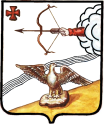 ГЛАВА ОРЛОВСКОГО РАЙОНАКИРОВСКОЙ ОБЛАСТИПОСТАНОВЛЕНИЕ         12.02.2020  			       					 № 3-п-гр                                                г. ОрловО внесении изменений в постановления главы Орловского районы  от 20.02.2019 № 2-п-гр  В соответствии с п.4.4. Положения об общественном совете муниципального образования Орловский муниципальный район Кировской области, утвержденного  постановлением главы Орловского района Кировской области от 29.11.2017 №19 «Об утверждении Положения об общественном совете муниципального образования Орловский муниципальный район Кировской области», ПОСТАНОВЛЯЮ:1.Внести изменения в Приложение, утвержденное постановлением главы Орловского района от 20.02.2019 №2-пгр  «Об утверждении половины состава общественного совета муниципального образования Орловский муниципальный район Кировской области»:1.1. Исключить из состава общественного совета Чикишеву Алевтину Леонидовну, преподавателя  КОГПОАУ «Орловский колледж педагогики и профессиональных технологий»,1.2. Включить в состав общественного совета Бисерова Александра Георгиевича, пенсионера (по согласованию).2. Опубликовать постановление в Информационном бюллетене органов местного самоуправления муниципального образования Орловский муниципальный район Кировской области.3. Постановление вступает в силу со дня его официального опубликования.Глава Орловского района          С.С.Целищев